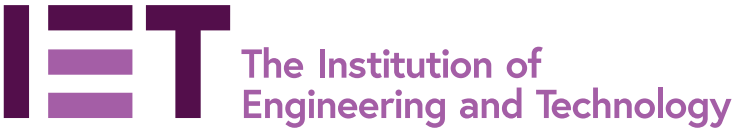 Volunteer resource:Event marketing campaign templateVolunteer(s)Name of eventDate of eventDelegate targetCommunication channelTaskVolunteer responsibleDue dateDate completed NotesPRE EVENTEVENT ASSETSReceived biographies & images of speakersEVENT ASSETSTwitter handles for speakersEVENT ASSETSTopic related imagery EVENT CALENDARPlease refer to Event Calendar gold standard for best practice and put link to event calendar in NotesVIDEOAny pre-event interviews with the speakers and/or volunteersFLYERS/POSTERS/ADVERTSCreate using the Marketing Toolkit FLYERS/POSTERS/ADVERTSEmail printed collateral to committee membersONLINE COMMUNITYCheck that the event has automatically been pulled through to the event listing in your online community.ONLINE COMMUNITYCreate a blogpost in relevant community about the subject of the event - if video created, embed this.EMAILEmail content - write copy. Should be based on event calendar but may need to be tweaked. Use Adestra for volunteers email tool.EMAILCheck IET staff email schedule to avoid any clashes (ask CEP for this) EMAILAsk CEP if there are any email cross-promotion opportunitiesEMAILReview response and send follow up email if necessarySOCIAL MEDIAProduce copy for series of social media updates (Facebook/LinkedIn/Twitter etc.) Refer to our social media infographic for guidanceSOCIAL MEDIACreate event hashtag (e.g. #IETSingaporeBigdata)SOCIAL MEDIAAsk IET staff to share from main accountsADVERTS Member News (nb need four month lead in time) – ask CEP if this is possibleADVERTS E&T (Print) – ask CEP to check availabilityPR/MEDIAPress release – see page 7 of the Media and communications toolkit for an example.PR/MEDIAIf big event explore opportunities for local media outlets (newspaper, radio etc.)OTHER CHANNELS‘What’s on’ website listings for your local areaOTHER CHANNELSDisplay flyers/posters at local libraryEVENT PARTNERS Send text, advert, flyer for inclusion  on event partner organisation websitesDURING EVENT SOCIAL MEDIAUse social media at event to include the wider community using event hashtagCONTENT MARKETINGGet filmed soundbites from speakers/volunteers at eventPOST EVENT MARKETING CONTENTCreate blogpost in relevant online community with links to video content and/or presentations.EMAILSend feedback request. EMAILCollate testimonials from delegates for future marketing via Plus! email, making sure you have consent.EMAILEmail delegates thanking them for coming with link to content blogpost.EMAILEmail no-shows, sorry you couldn’t make it, hear is a link to the blogpost content.EMAILPass content onto Community Manager for further sharing/dissemination